BILAL 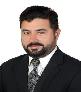 Deputy Hydrographer Contact: bilal-393431@2freemail.com CAREER SUMMERYI am specialized in Hydrographic Survey, Land Survey, oceanographic survey and Geological investigations with more than 9 years of professional experience. I am seeking a responsible and challenging position in the esteem organization to perform smart work, which give me the opportunity to utilize my surveying and geological skills, maximize my potential, and keep continue to devote my professional skills into the optimal growth of Organization. I have the honor of being part of several National level Hydrographic projects. I have served as Field Survey Officer for 5 years at Survey Vessel in Pakistan Navy and presently performing the duties of Deputy Hydrographer at Inland Water Transport Development Company (IWTDC), Pakistan. I enjoy research oriented tasks and put my best efforts to produce creative results.ACADEMIC CAREERACADEMICS & ACHIEVEMENTS2017	CAT “B” HYDROGRAPHIC SURVEY COURSEQualified Internationally Accredited Category B Course from PNS Bahadur, Karachi (5th Jun 17 – 22nd Dec 17)2015	BASIC HYDROGRAPHY COURSEQualified basic course in Hydrography from PNS Bahadur, Karachi (Jun15-Sep 15)2013	BRIDGE WATCH KEEPING CERTIFICATEQualified bridge watch keeping exam from Pakistan Navy War Ship in 20132009	B.Sc GEOLOGICAL ENGINEERING (2005-2009)University of Engineering and Technology (UET) Lahore, Pakistan, Secured A gradePROFESSIONAL EXPERIENCEDEPUTY HYDROGRAPHER in PAKISTAN (Jul 2018 – Till to Date)IWTDC, Pakistan conducts Hydrographic surveys to maintain the river channel depth and operate transport and tourism ships in Indus River, PakistanResponsible for directing the transportation, setup, operation, and the maintenance of hydrographic equipmentConducted Hydrographic surveys in Indus River PakistanConducted rock blasting in the passage to achieve safe navigable depthCompiled 175 km long digital Navigation ChannelResponsible for Planning and execution of survey projects and conducting project briefings, bathymetric data collection, editing, processing and productionof final Fair sheet and Survey report writingFIELD SURVEY OFFICER in Pakistan (Jan 2014 – Jun 2018)Survey Vessel Behr Paima is a dedicated ship in Pakistan Navy that Conducts Hydrographic and Oceanographic surveys in National waters of PakistanHave a comprehensive expertise on use of Hydrographic Data acquisition/ processing software “HYPACK”Responsible for Supervising the entire hydrographic survey works, including administrative and logistics aspects, in co-operation with relevant departmentsExtensive experience of Bathymetric data collection through Single Beam Echo Sounder (SBES)Have theoretical knowledge of Multi Beam Echo Sounder (MBES)Responsible for supervising positioning and navigation activitiesResponsible for ensuring the integrity and quality of hydrographic dataIdentifying under water features using Side Scan SonarHave a good knowledge of Geo-technical data obtained through Coring and Grab samplers for investigating bottom texture and sub surface geologyConducted Oceanographic research surveys using CTD/ UCTD instruments, Niskin bottles, Plankton nets and Secchi discUtilized Oceanographic instruments for measuring salinity, conductivity and temperature of oceanHave knowledge of utilization of Argo floats data for incisive depiction/ assimilation of ocean underwater (UW) environmentLimited Knowledge on working methodology of Sub-bottom profilerThorough understanding of GPS Positioning techniques including DGPS, RTKDetailed experience of establishing Geodetic Control networkIn depth experience of Trimble Business Centre for processing and analyzing satellite and terrestrial survey data recorded in the fieldGood command on working methodology of Automatic Tide Gauge, Current Meter, Wave Tide Recorder, Motion/ Heave Sensor and Sound Velocity ProbeHave a working experience of using modern Land surveying techniques including Total Station, Theodolite, digital and automatic leveling instrumentsHave a comprehensive understanding regarding Volume computations using bathymetric dataKnowledge of Geophysical techniques employed for Subsurface investigationsHave comprehensive knowledge of different types of soils encountered duringDredging OperationsEXECUTIVE BRANCH OFFICER (OPERATIONS) at Pakistan Navy War SHIP (Jul 2011 – Dec 2013)Undergone professional Training Courses at PNS Bahadur, Pak Navy including Firefighting and JOSDC at PNS KarsazQualified Ship Watch Keeping Exam and carried out duties of Officer of the Watch(OOW) at multiple ships of Pakistan NavyGEOLOGICAL ENGINEER at AJK ENTERPRISES, ISLAMABAD (Apr 2010 - Jun 2011)AJK Enterprises is a Construction Company that conducts drilling for soil investigation and Bearing Capacity analysisMonitored/ Supervised Geotechnical Investigations through Rotary drilling & SPT/CPT Tests and compiled reports from their test results analysisPerformed Lab testing on site collected bottom samples to classify the bottom samplesSupervised the Project of foundation design of the High Commission of Canada, IslamabadGEOLOGICAL ENGINEER at NESPAK ISLAMABAD (Oct 2009 - Mar 2010)National Engineering Services Pakistan is a consultant construction companyCarried out Geological Hazard Assessment in the fieldPrepared detailed reports and provided necessary mitigation measures if applicableSKILLS & FORTETECHNICAL SKILLSHYPACK SoftwareOcean Data View SoftwareValeport Softwares(tide guage, SV, CTD, current meter)Tide prediction softwareGlobal mapper softwareTopcon software(land survey)Google EarthTrimble Business softwareGPS / Total Station Survey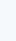 ERDAS IMAGINETopographic SurveyRock and soil testingGeological MappingsTRAINING AND WORKSHOPSTwo weeks Geological Survey Camp (Kattas, Chakwal - 2009)Two weeks Topographic Survey Camp (Abbottabad - 2008)One week hands on training on ERDAS Imagine from SUPARCOTwo days workshop on use of Hypack Software in PakistanTwo days workshop on Global water crisis and PakistanPERSONAL DETAILSDate of Birth:Apr, 16, 1987Nationality:PakistaniLanguages:Hobbies:English, UrduCricket, Badminton, Volleyball, TravellingCOMPUTER SKILLSCOMPUTER SKILLS MS Office MS Office MS Office(Word, excel, power point, publisher and Visio)Used    in    the    preparation    and    presentation    ofacademic/professional dataGlobal MapperGlobal MapperGood knowledge of converting Google Earth/ Jpeg imagesto raster and vector formatCorel DrawCorel DrawLimited work on designing of title page of reports